Draw SpritesCube: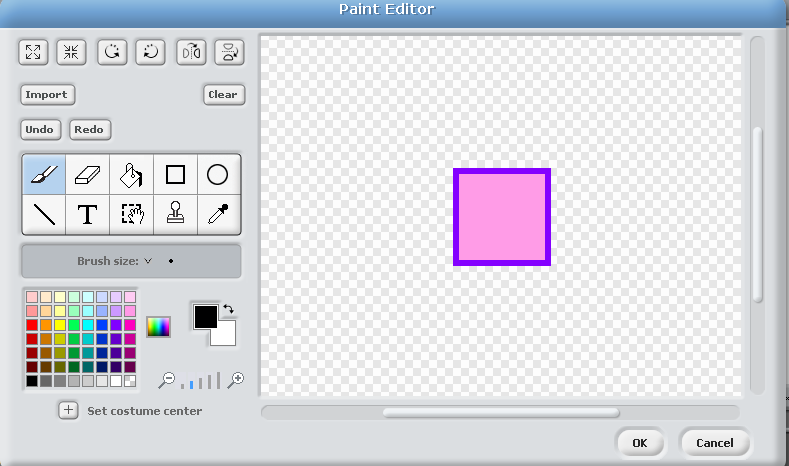 Platform: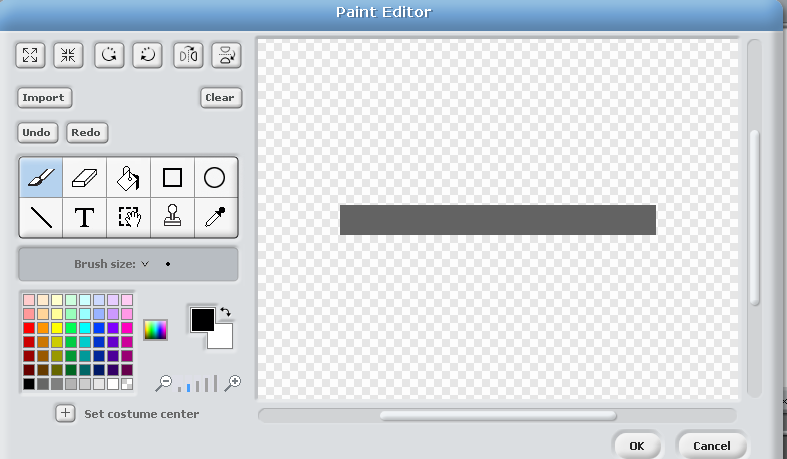 Add Code to Cube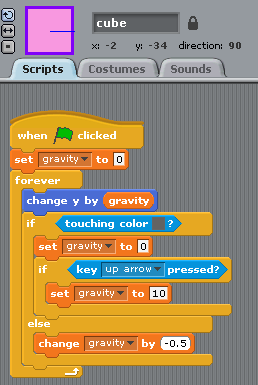 Finished Product: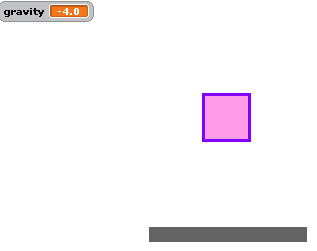 ChallengesCan you improve the game by implementing some of the following features?Change the cube to an animated person sprite (stick figure drawings are fine)Direction:Right / leftCan you do it with a variable (e.g. horizontalSpeed)Level:Add another platform to jump to (and a penalty for miss-timing jump)Add a collectible (e.g. gold coin)Add enemies and scoringExtension: Flappy Bird ChallengeRemove the “if touching platform block / stop gravity” and halve anti-gravity boost to create flappy bird physics: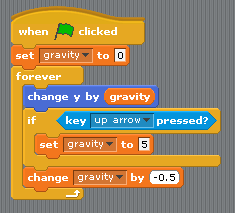 Make flappy bird green pipes appear to scroll across room on x-axisRandomize height of green flappy bird pipes that appearHave the green flappy bird pipes continuously appear (indefinitely)